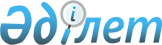 О внесении изменений в приказ Председателя Агентства Республики Казахстан по регулированию естественных монополий от 6 декабря 2004 года № 472-ОД "Об утверждении Инструкции по расчету ставки прибыли на регулируемую базу задействованных активов субъектов естественной монополий, оказывающих услуги магистральной железнодорожной сети и подъездных путей"
					
			Утративший силу
			
			
		
					Приказ Председателя Агентства Республики Казахстан по регулированию естественных монополий от 29 ноября 2010 года № 331-ОД. Зарегистрирован в Министерстве юстиции Республики Казахстан 13 декабря 2010 года № 6669. Утратил силу приказом Министра национальной экономики Республики Казахстан от 22 мая 2020 года № 42.
      Сноска. Утратил силу приказом Министра национальной экономики РК от 22.05.2020 № 42 (вводится в действие по истечении десяти календарных дней после дня его первого официального опубликования).
      В соответствии с подпунктом 3) пункта 1 статьи 13 Закона Республики Казахстан "О естественных монополиях и регулируемых рынках", ПРИКАЗЫВАЮ:
      1. Внести в приказ Председателя Агентства Республики Казахстан по регулированию естественных монополий от 6 декабря 2004 года № 472-ОД "Об утверждении Инструкции по расчету ставки прибыли на регулируемую базу задействованных активов субъектов естественной монополии, оказывающих услуги магистральной железнодорожной сети и подъездных путей" (зарегистрирован в Реестре государственной регистрации нормативных правовых актов Республики Казахстан за № 3300), следующие изменения:
      в Инструкции по расчету ставки прибыли на регулируемую базу задействованных активов субъектов естественной монополии, оказывающих услуги магистральной железнодорожной сети и подъездных путей, утвержденной указанным приказом:
      в пункте 13:
      абзац десятый изложить в следующей редакции:
      "rf - безрисковая ставка принимается равной уровню официальной ставки рефинансирования Национального банка Республики Казахстан.";
      абзац одиннадцатый исключить.
      2. Департаменту по регулированию в сфере железнодорожного транспорта, гражданской авиации и портов обеспечить в установленном законодательством порядке государственную регистрацию настоящего приказа в Министерстве юстиции Республики Казахстан.
      3. Департаменту административной работы Агентства Республики Казахстан по регулированию естественных монополий (Сулеменова Р.Е.) после государственной регистрации настоящего приказа в Министерстве юстиции Республики Казахстан:
      1) обеспечить в установленном законодательством порядке официальное опубликование настоящего приказа в средствах массовой информации;
      2) довести настоящий приказ до сведения территориальных органов Агентства Республики Казахстан по регулированию естественных монополий, республиканских государственных предприятий "Резерв", "Колдау", акционерных обществ "Национальная компания "Қазақстан темір жолы", "Центр транспортного сервиса", "Казвторчермет", "Теміржол жөндеу", "Досжан темир жолы", товариществ с ограниченной ответственностью "Батыс Транзит XXI век", "Жол жөндеуші".
      4. Контроль за исполнением настоящего приказа возложить на заместителя Председателя Агентства Республики Казахстан по регулированию естественных монополий Смагулова К.М.
      5. Настоящий приказ вводится в действие по истечению десяти календарных дней со дня его первого официального опубликования.
					© 2012. РГП на ПХВ «Институт законодательства и правовой информации Республики Казахстан» Министерства юстиции Республики Казахстан
				
Председатель
Н. Алдабергенов